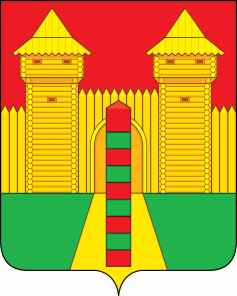 АДМИНИСТРАЦИЯ  МУНИЦИПАЛЬНОГО  ОБРАЗОВАНИЯ«ШУМЯЧСКИЙ  РАЙОН» СМОЛЕНСКОЙ  ОБЛАСТИРАСПОРЯЖЕНИЕот 16.02.2023г. № 38-р         п. ШумячиРуководствуясь Правилами благоустройства территории Шумячского городского поселения, утвержденными решением Совета депутатов Шумячского городского поселения от 29.11.2022 №551. Утвердить Акт обследования и произвести санитарную вырубку деревьев, растущих вдоль автомобильных дорог местного значения в границах Шумячского городского поселения и вблизи Досугового центра по ул. Советская в п. Шумячи Смоленской области.2. Контроль за исполнением настоящего распоряжения возложить на начальника Отдела городского хозяйства Администрации муниципального образования «Шумячский район» Смоленской области. Об утверждении акта обследования  деревьев на территории Шумячского городского поселения Глава муниципального образования «Шумячский район» Смоленской области        А.Н. Васильев